Государственное бюджетное дошкольное образовательное учреждениеДетский сад №110 комбинированного вида Выборгского районаг. Санкт-ПетербургаКонспектсовместной деятельности в младшей группетема: «В ожидании Нового Года!!!»Конспект разработала и провела:Борисевич Галина Васильевна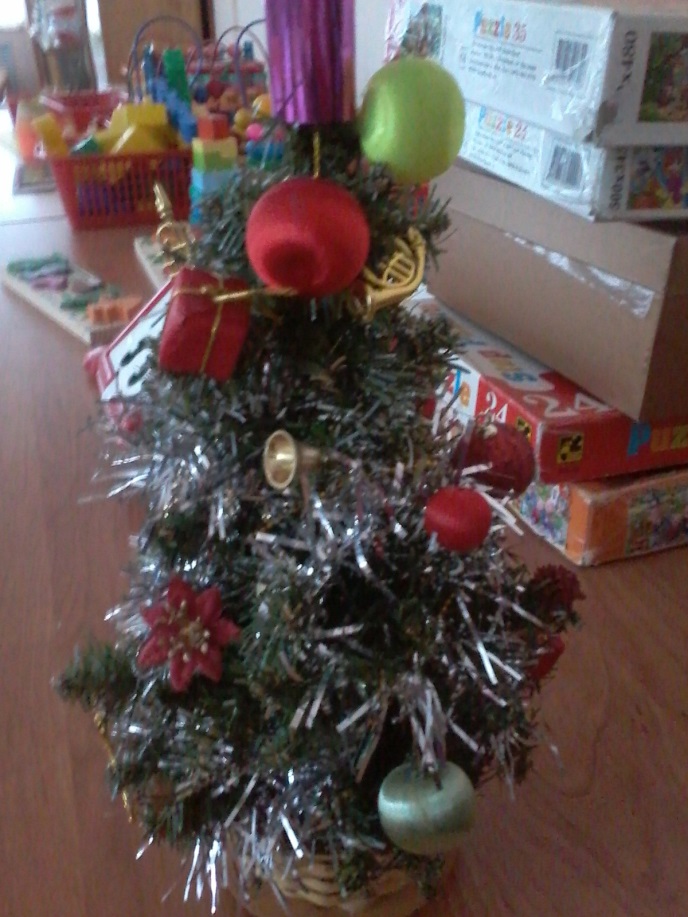 Санкт-Петербург2014 г.В ожидании чудаИнтеграция образовательных областей: «Познание» (формирование целостной картины мира), «Художественное творчество» (рисование), «Социально-коммуникативная», «Чтение художественной литературы».Виды детской деятельности: игровая, коммуникативная, познавательно-исследовательская, продуктивная, художественная, чтение.Цель деятельности педагога: познакомить с праздником Новым годом, приобщать детей к русской праздничной культуре.Задачи: участвовать в обсуждении русской народной сказки «Морозко», отвечать на вопросы по содержанию текста сказки, рассматривать иллюстрации к ней, продолжать учить правильно располагать рисунок на листе бумаги, умение рисовать карандашами. Развивать мелкую моторику.Материалы и оборудование: иллюстрации к сказке «Морозко», игрушки (елка, Дед Мороз, Снегурочка сюжетные картинки на тему Нового Года, веточка ели, бумага для рисования, карандаши).Предварительная работа: рассматривание иллюстраций, воспитатель обращает внимание детей, что изображено на них, какой праздник совсем скоро будет у нас.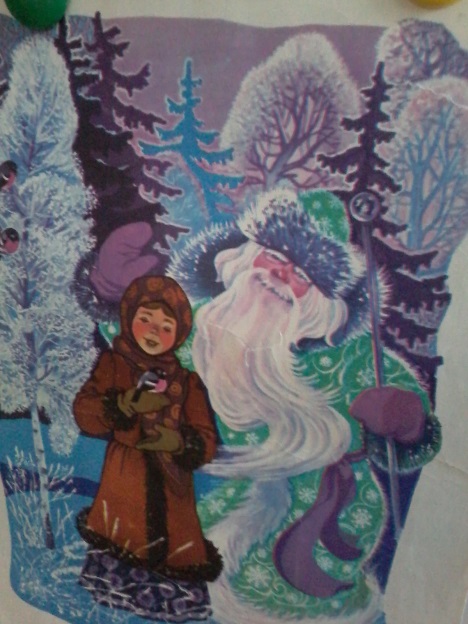 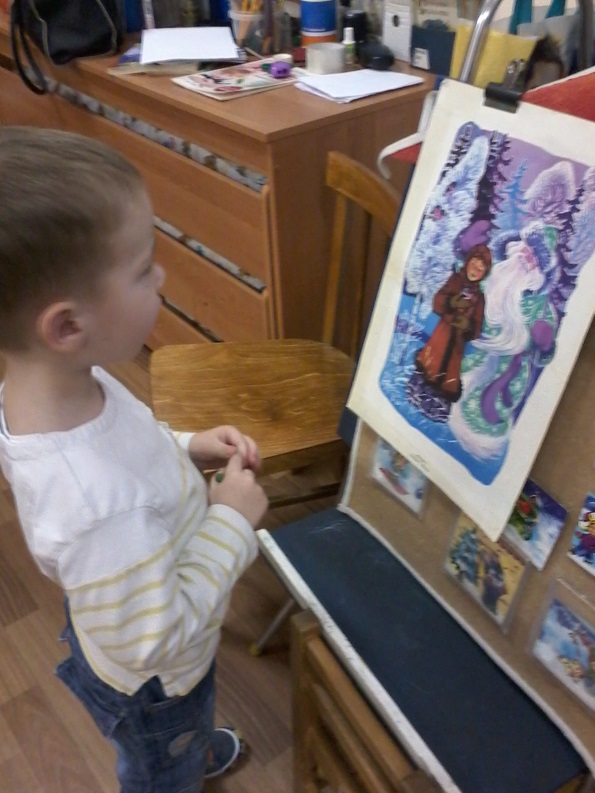 Содержание организованной деятельности детей:Создание игровой мотивацииВоспитатель: посмотрите, сколько снега намело. Все вокруг белым–бело. Это зимушка-зима пришла, подула холодом. Но мы не боимся ее. Ведь зимой можно играть в снежки, кататься на санках. А еще совсем скоро у нас будет праздник. Какой?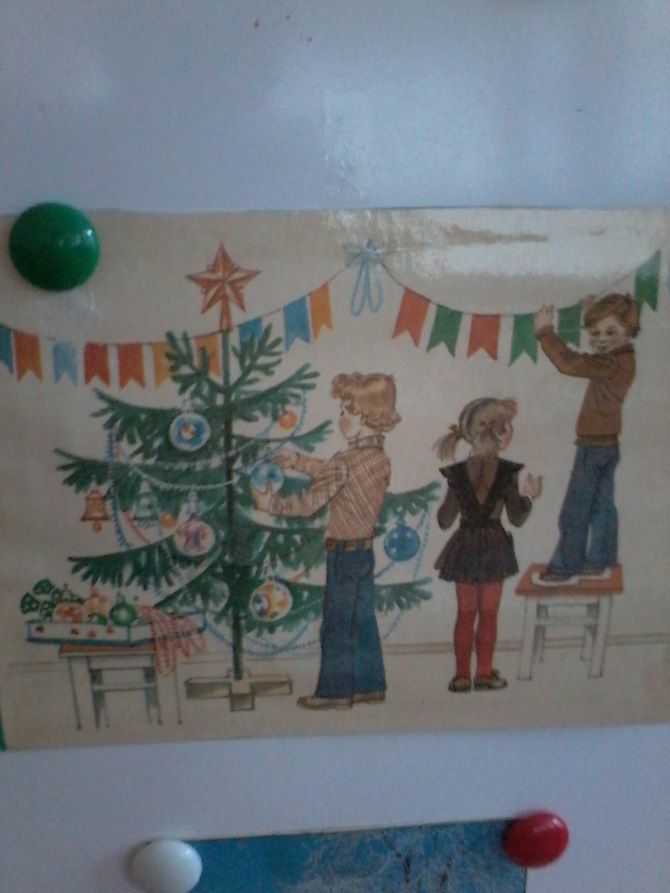 Дети: Новый Год!Воспитатель: В детском саду мы украсим елочку игрушками и будем вокруг нее водить хороводы, песни петь. Где же мы возьмем елочку?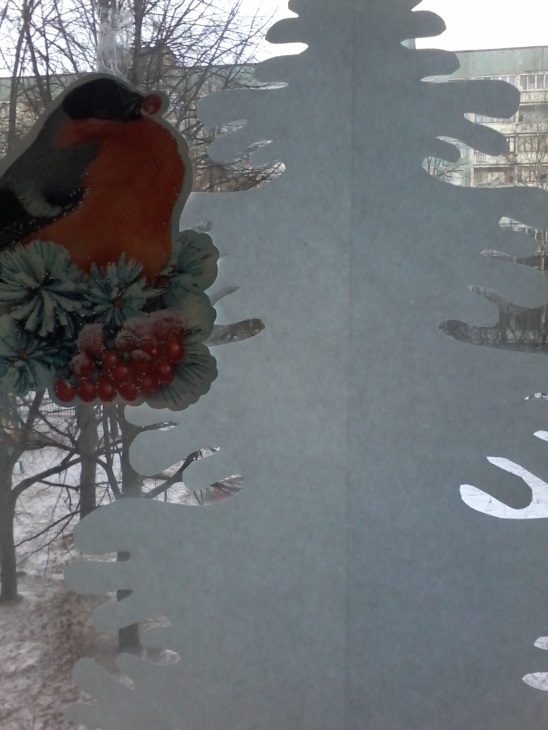 Дети: в лесуВоспитатель: пойдемте в лес за елочкой к Деду Морозу.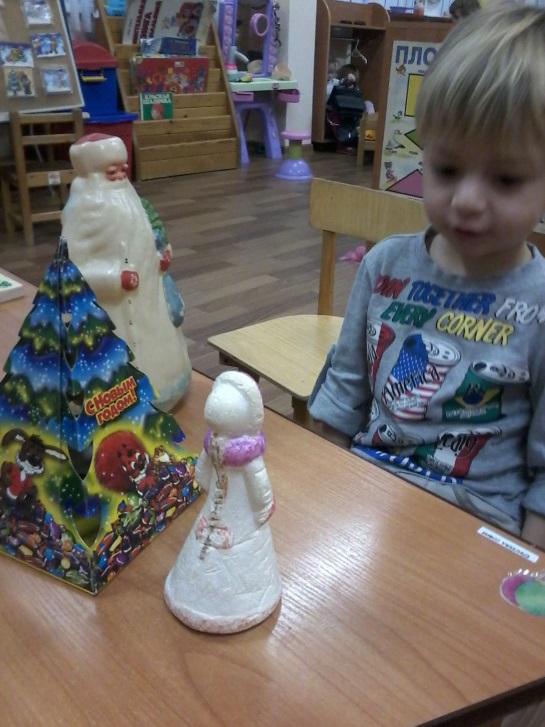 Выполнение упражненияК Деду Морозу мы идем.За руки друг друга мы возьмем,Топ-топ-топ, топ-топ-топ,Впереди большой сугроб.Под ним не проползёшь?Дети: под ним не проползёшьНад ним не пролетишь?Дети: над ним не пролетишьЕго не обойдешь?Дети: его не обойдешьДорога на прямик.Рассказ воспитателя о елочкеВоспитатель: шли мы с вами по лесу. Все деревья без листьев стоят и лишь елочка зеленого цвета. Дети рассматривают живую веточку ели.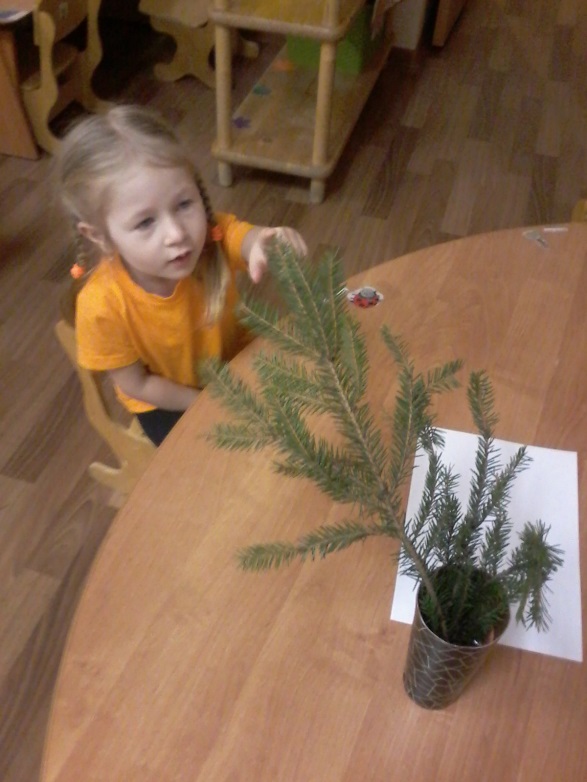 Ни листочка, ни травинки!Тихим стал наш сад.И березки, и осинкиСкучные стоят. Только елочка однаВесела и злена.Видно, ей мороз не страшен,Видно, смелая она.- Елочка – необычное дерево. У нее нет листочков, зато вместо них много зеленых иголок.Воспитатель: какие у елки иголки?Дети: острые и колючие.РисованиеВоспитатель демонстрирует приемы рисования зеленых веточек: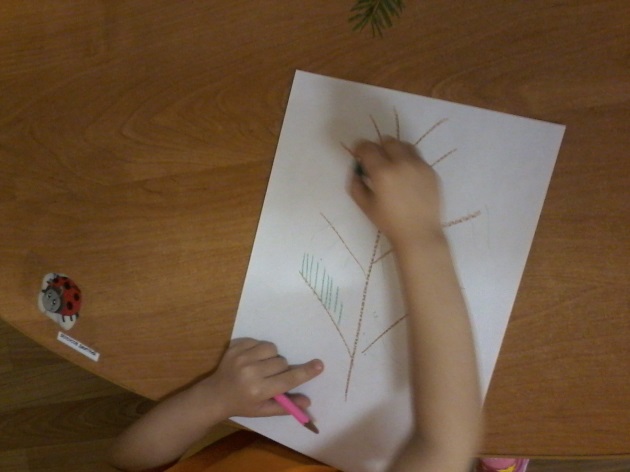 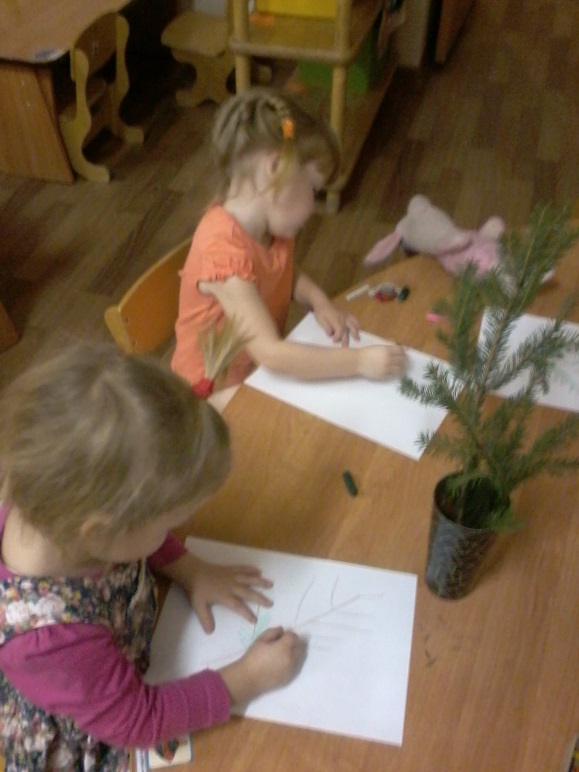 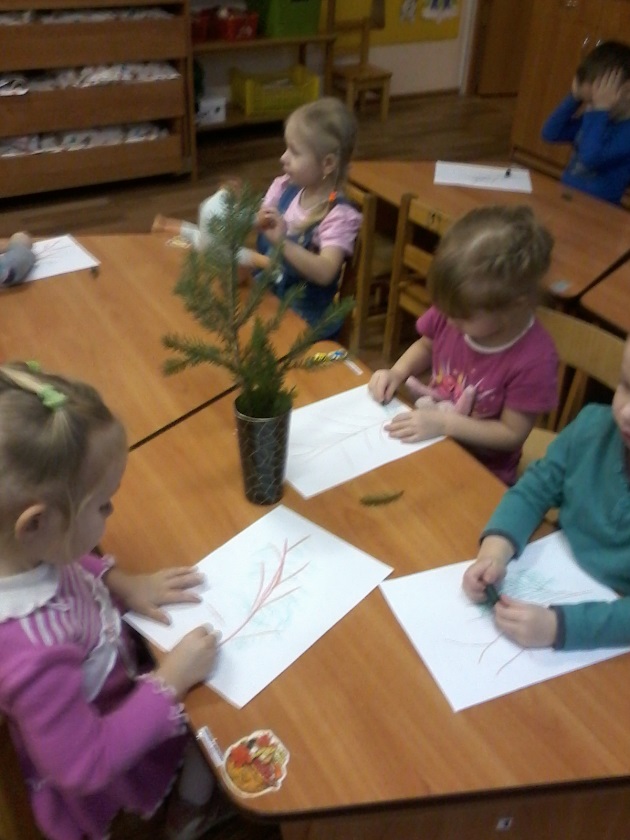 Дети изображают иголки на рисунках веток.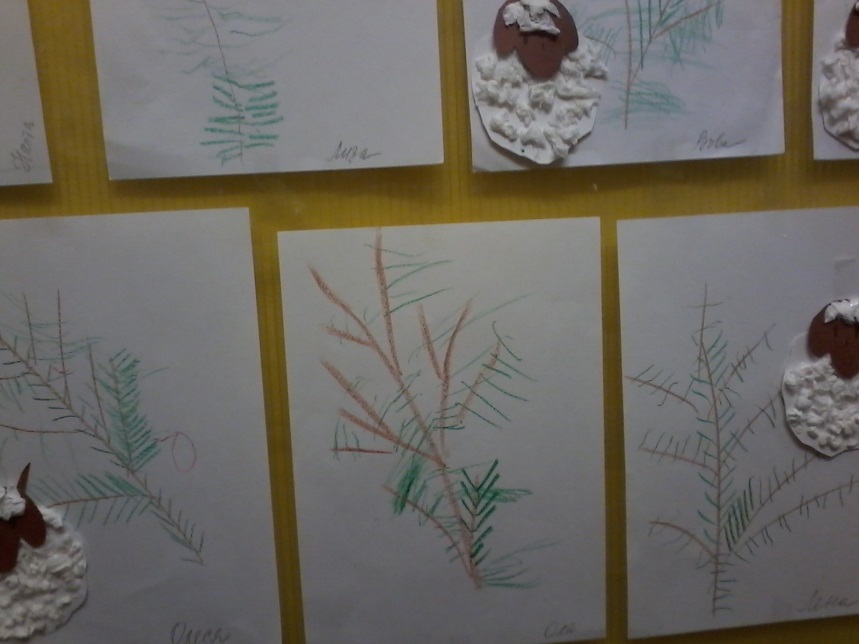 Маленькой елочкеХолодно зимой,Из лесу елочкуВзяли мы домой.- Вот какие красивые веточки мы с вами нарисовали, теперь нам осталось только водить хороводы и песни петь у нашей новогодней елочки.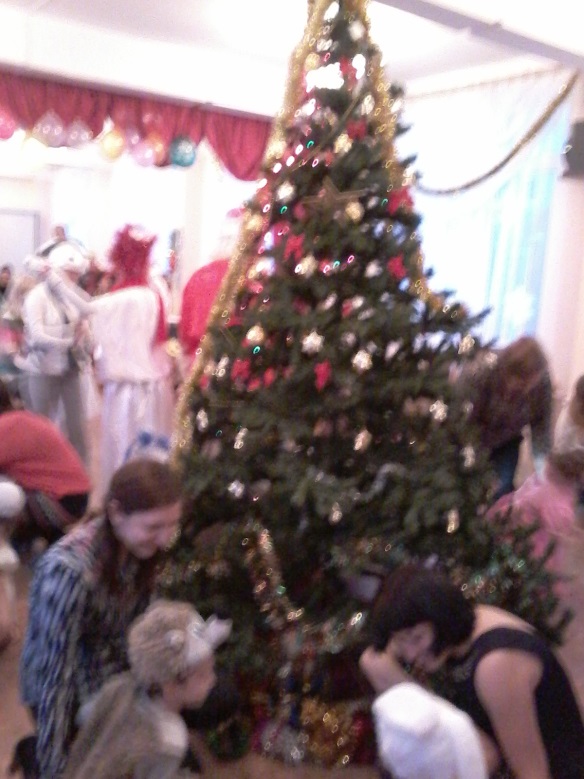 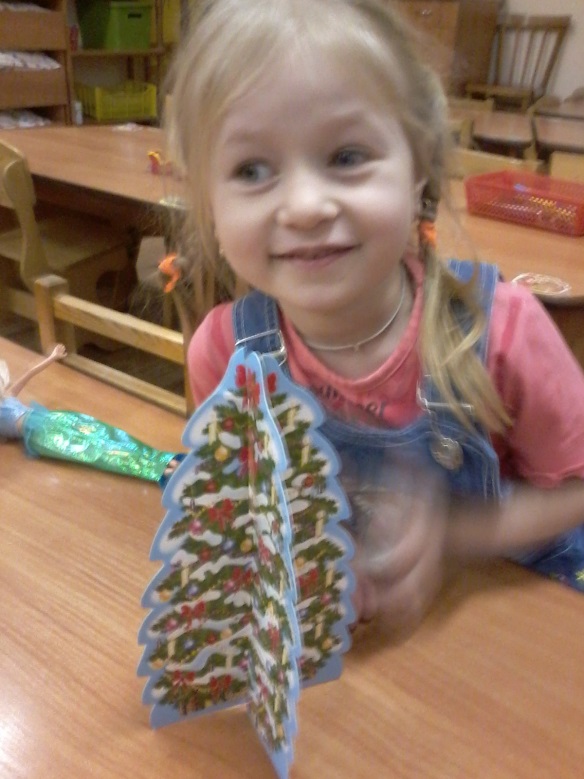 